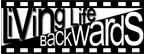 Living Life Backwards FilmsPresentsA film by Malcolm KarpetaThe DossierContact details:	Address			E mail					Malcolm Karpeta	malc@livinglifebackwards.co.uk		14 Woodlea Gdns	malcolmkarpeta@yahoo.co.ukWest EndSouthamptonSO30 3GAUnited KingdomCell phone		Website+44(0)7872 167771	http://livinglifebackwards.co.uk/Pages/TheDossier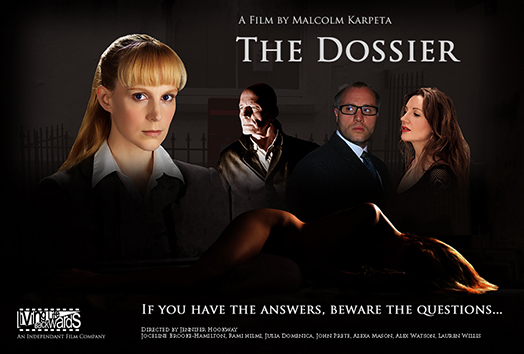 Running time: 89 minutesLOGLINEAn imprisoned female lawyer, a ruthless Glaswegian gangster, his imprisoned wife and a secret society.Escape, capture, kidnap, interrogation and deception.A prize and its cost.Put them all together and you have, The Dossier.If you have the answers, beware the questions….SYNOPSISSarah Devereaux, an up and coming lawyer for the Public Prosecutor’s Office, was assigned to bring down one of the most notorious and ruthless gangland figures in the country. Charlie Mehigan and his wife Helen had remained one step ahead of the law for many years and Sarah was determined to end their reign. Compiling a dossier on their activities she found that whilst she did not have a case to convict Charlie, she could send his partner in crime Helen to prison, in the hope that this would provoke him into doing something irrational, thereby sealing his fate also. Sarah’s case was strong and Helen found herself incarcerated.As time passed Sarah became more frustrated with the legal system and her failure to convict Charlie. She began resorting to what were considered “unethical” methods and eventually found herself on the wrong side of the bench, resulting in not only her own imprisonment, but at the same confining institute as Helen Mehigan.Naïve she may have been, but Sarah had the forethought to hide her Dossier on Charlie before her sentence began. It contained delicate and damning information that connected Charlie to people who were, by now, high ranking public figures. This made her dossier a very valuable document, an insurance or weapon that she could use at the right time to retrieve her status.Unfortunately it also became much sought after; certain social and political figures could have been, at the very least, embarrassed at its publication; and Charlie did not want to suffer the same fate as his wife.So began a series of events that unfold in this film of mysterious figures, twists and turns as Helen is subjected to intimidation, interrogation and subterfuge in an attempt by several factions to possess The Dossier. Sarah has inner strength, but is it enough for her to survive…?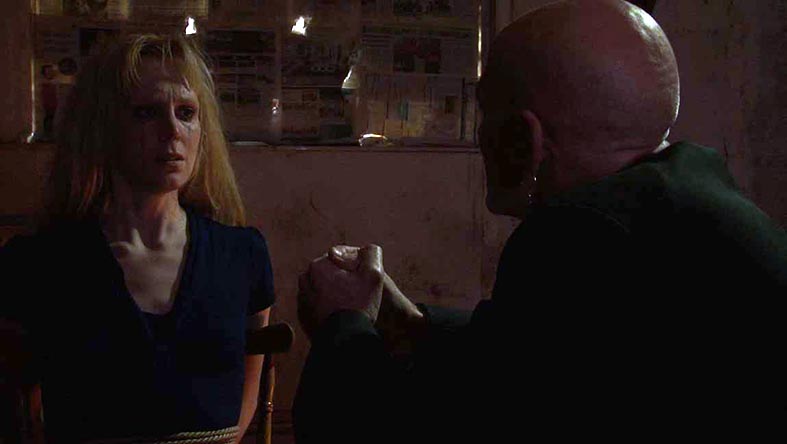 CREWMalcolm Karpeta (Writer/Producer)Malcolm has had a lifelong passion for film and media and at the age of 16 when he left school wanted only to be a cameraman. Unfortunately at that time cinema was in a trough and only 2 television channels! So he was dissuaded from pursuing his ambition and became an engineer. Whilst he did quite well in this industry, his passion never dwindled and finally in 2004 decided to start film making. He ran a small business, making mainly promotional and commissioned videos and films and in January 2012 he embarked on his first feature. So it was that he wrote THE DOSSIER.He organised, funded and brought together all of the resources needed to make a feature and with the help of some good friends began filming in May 2012. His friend of many years, Jennifer, directed the film and helped to cast the characters. Because of the availability of the crew and actors, filming was somewhat spasmodic so it did not complete until November 2012. Malcolm then edited the film and handed it over to a post-production completion team comprising of a Sound Designer, Score Composer and Colorist.The film was finally completed (After a few retakes!) in July 2013Jennifer Hookway (Director)Jennifer attended Ealing film school and has made many shorts, including WAITING, which was chosen to be exhibited at the Cannes film festival. Voted Best Film and received course first prize, Ealing Film Studios, London. Received audience award as Best Film, at Cafe Flicker, Glasgow Media Arts Centre 2008. She is currently working on the first of 4 features for the film company Master Media, LONDON WALL (Working title) an adaptation of the stage play written by John Van Druten.James Hynes (Sound Supervisor)James has more than 20 years’ experience working in the Film and Tv industry. He has mixed some of Britain’s most successful TV Dramas. Over the years James has been staff mixer at London’s largest facilities companies, Telecine PLC, Ascent Media and De Lane Lea, before setting upThe Sound Directors LtdHywel Phillips (Cinematographer)Sometimes he talks with such intelligence that he's difficult to follow. A former physicist, Hywel now dedicates most of his time to photography and film, which he loves, and is currently working with Jennifer on her latest project.Deri Williams (2nd Camera)A student of film Deri has the enthusiasm and passion to take on anything thrown at him. As second camera,his work on the Dossier was admirable and he has recently been successful in securing a contract with a major film company.Rusty Apper (Music composer)At 14 Russ left school and was studying film and music at home, he attended acting classes and performed on stage in various plays and productions. He passed his A levels in Film and Media and and went on to work on his own films, while doing acting jobs and composing. Since then he has worked on almost every aspect of film making, including Writing, Scoring, Editing, Stunts, Makeup and even advertising. Ed. note: his achievement in writing such a beautiful score for The Dossier in the timescale we gave him was nothing short of miraculous!Stef Reszczynski (Colorist)Stef started out doing music videos and live gigs in the UK hip hop industry, this soon moved him on to more varied projects. He’s been shooting and cutting for 17 years and has a back catalogue from music videos, charity films, corporate films, T.V pilots, short films, live gigs and now a feature film. As well as filming and editing Stef is also a director and writer and is planning a feature film next year.Zoe Claire Harrison (Production assistant)Zoe has recently qualified as a manicurist and gained distinctions in her certification. Her tireless efforts and happy go lucky attitude to life spilled over on to the set and she became the go-to girl for all those tasks that crop up unexpectedly, maintaining her can do approach. Zoe is now moving on to hair styling and is currently applying her skills in the make-up and costume department with Jennifer on her latest project.CASTJoceline Brooke-Hamilton (Sarah Devereaux)Joceline is a classically trained actress and ex ballet dancer who discovered that her height (6ft1) which had made getting cast for romantic leads difficult, was an asset to her in the modelling world.  As a result, she's spent the last decade travelling the world as a professional model.  The Dossier sees Joceline relaunching her acting career, having started to miss the challenge of working with a script, and having finally become old enough to be cast for roles that don't require her to be 5ft 4.  Playing Sarah Devereaux was just the role to lure her back to acting again. Her most recent non-modelling credits include: Main presenter for Honour TV's new online channel, Borderline personality disorder sufferer for Mojo Productions' ongoing police training video course, Leading dancer in Foolish Clown Productions' 'Restraint', Lead girl in Panic Cell's music video 'A Thousand Words, Amy (lead) in Shake The Tree Productions' Big Sky (Winner - 'Best No Budget Film at London Film Festival) Her website is at www.joceline.co.ukRami Hilmi (The Governor)From an early age,Rami developed the love and passion for Martial Arts & Acting (performing in countless school and College theatre shows taking on the leading roles). Spent time in Asia, Europe and America, where successfully studied Algebra, Geometry, Biology, Physics, Chemistry and IT. On his return to UK, he began his studies in Theatre, Drama and Performing Arts, completing Drama School.Rami continued his Martial Arts training under great masters such as Yo Kwan Lee (Shoaling Kung-Fu Master) and Kevin Chan (Wing Chun Kung-Fu Master). These included: Tae-Kwon-do (3rd Degree Black Belt), Tai Boxing, Karate, Kickboxing, Krav Maga, Tai-Chi and Jujitsu. He is also highly skilled in various weapons and arms. 
Combining the mental strength and determination to succeed, Rami remained focused on the film business as a professional actor and martial artist. This attitude has helped him to build strong relationships with other established actors, directors and highly ranked martial artists. At the beginning of his career, he was cast as the nice easy going guy, then went on to play the heavy and the bad guy roles, and over the long years worked hard at perfecting his acting skills and he has proved himself a versatile actor who can take on variety of roles.His film credits includes: “Blaze of Gory”, “Killer Conversation”, “Monitor”, “Zombie Lover”, “Rose”, “Extraordinary Rendition”, “Spirits of the Fall”, “Colin” and “Body of Lies”.He has also done Voice over and stunt work for three major Hollywood films: “V for Vendetta”, “Prince of Persia, The Sands of Time” and “Black Gold”.Julia Domenica (Jennel T Steiner)Julia attended the Munich Filmschool as well as masterclasses with Bernard Hiller, Jeff Erbach, Frank Betzelt. Her first role came in 1999 as The Rose in a theatre adaption of THE LITTLE PRINCE. One of her favourite experiences in theatre was playing Nina in Tschechow's THE SEAGULL. 2006 she appeared in television series' such as DER LETZTE BULLE, KOMISSAR STOLBERG, SOKO KÖLN. In 2007, she made her film debut as a fan of the main character Finn in PALERMO SHOOTING. Followed by appearances in SELBSTGESPRÄCHE and UNTER DIR DIE STADT. This year she will play the character of Lisa in the romantic TV drama LISA AND THE ARTISTJohn Prete (Charlie Mehigan)John is a prolific writer and has appeared in many films he has written or co-written including 2006 writer ATHENRY Full length feature. Drama/Love Story.2008 Writer. DIRTY OLD TOWN feature. Revenge Thriller. 2009 Writer. HOLLYWOOD ROYALS. Three Part Drama for Television, 2009 Writer. Episodes two and three of The Honkys. Comedy set in New York2010 Actor/writer. A MUGS GAME Feature Film. Producer McCardle Media2011 ACTOR The Kidnapping Short Film. Producer Foghorn Films. Drama 2012 WRITER. My Only Brother. Feature Film for Skoti Collins Productions, Hollywood, California. John has been a member of Scottish Screenwriters since 2008.CREDITSWriter/Producer – Malcolm KarpetaDirector – Jennifer HookwayAssistant Director – Becky DyerScreenplay editor – Vic SawyerScreenplay consultant – John PreteCinematographer – Hywel PhillipsSound Supervising designer- James HynesColorist – Stef Reszczynski2nd camera – Deri WilliamsProduction Assistant – Zeo Claire HarrisonProps department – Syko and the GangVERY special thanks to all at Trafalger Wharf, Portchester, UK for their help in locationsMAIN CHARACTER PROFILESSarah DevereauxA well educated, very intelligent woman from a middle class background whose parents were both professionals and clinical in raising their daughter. She has a slightly haughty, superior attitude but one that she developed due to her upbringing and to cope with what she considered to be a man’s domain. A quick and sharp wit, with an outward persona of determination and strength, but deep down and in private she can display an appearance of vulnerability, sometimes thinking that she is misunderstood. This is everyone else’s fault, not hers. Very ambitious and self-assured she gained a law degree at 22 and was employed by a prestigious law firm that specialised in organised crime. Her drive, dedication and vigilance in the way she executed her duties was soon recognised and put her in line to be appointed prime prosecutor for Charlie Mehigan.Failing to gain a conviction against Charlie, she pursued his wife Helen Mehigan and was successful. The frustration she felt at what she considered her first failure to get a prosecution (On Charlie) led to an uncharacteristic move a few years later. She accepted a proposal from a respected barrister to manipulate her evidence in certain ways in an attempt to hoodwink the Chief Public Prosecutor. She was caught out and unsure how; this made her very cynical of her colleagues. Her suspicious nature and mistrust of all around her drove her to hide all of her unseen evidence dossier as some kind of weapon or insurance should it be needed at a later time. Her foresight paid off as she was convicted and sent to an open prison.Charlie MehiganBrought up in the poorer areas of , Charlie had to fight to survive. An intelligent man, his lack of fear in physical situations was matched by an ability to instantly recognise where he could profit from such characteristics. Hard-nosed but fair minded in his own way, he is an individual that commands immediate respect wherever he goes, whomever he meets. Often targeted by the police he always keeps one step ahead and has thus far evaded any attempt at conviction, perhaps aided by his connections with a secret group of high ranking society members.This respected rogue is more than tolerated by them, they occasionally employ him to carry out activities on their behalf that they would not want to be associated with publicly, up to and including assassinations.Mrs Helen MehiganA mentally strong and intimidating woman, she comes from a working class background but was determined to gain status for herself so moved away from  and studied at  where she gained a degree in chemistry. One to work hard and play hard, she became part of a young peer group that shared her approach to life and this in turn led to her meeting Charlie Mehigan. They married, but she was by no means an appendage to Charlie, she ran her own “wing” of Charlie’s underground empire. It was this that led to her conviction by Sarah for concocting synthetic drugs and selling them.The Governor (Deniz Celik)He moved from  at the age of 15 with his parents who were land owners keen to expand their property development business overseas. They were welcomed with open arms by the business colleagues they had helped in their home country and soon became respected members of the elite community. Already an academic achiever, it didn’t take long for the diligent young man to further his education and career. With the help of some influential friends of his father’s and his steadfast attitude of right and wrong, he impressed influential, kindred spirits and became a Judicial Consultant.While climbing this industry’s ladder, his idealistic sense of justice and frustrations of the system that dealt with it, brought him to the attention of a certain group of like-minded people. These were a secret society known as the Conclave that dispensed their own form of justice when the system failed. They recruited him and helped to secure his position as Governor of an open prison where he could gain inside knowledge of criminal backgrounds. At this time he has become a high ranking member of the Conclave but his strategy in serving it is to display an outward personality in the prison that gives the impression he is a by the book, sometimes old fashioned and traditional man.Jenell Trudy SteinerA product of the diplomatic framework, she has travelled the path of personal assistant, German consulate office and on to become a Councillor at the German Embassy in  at a relatively young age. A statuesque and refined woman she is very intelligent and has idealistic thoughts on justice. She has been a member of the Conclave for many years, being recruited at a very early stage in her career. A very good communicator, she has a knack of motivating others and convincing them of her viewpoint. As with all politicians she can be manipulative and evasive, but also welcoming and personable. Hence her assignment to meet Amelia and extract information from her. She knows the Governor through the Conclave where they are of an equal status.Miss Ann BerrymanShe has led a nomadic life, moving from town to town during her upbringing and seeing all walks of life, good and bad, but somehow maintained a resolute outlook and learn all she had to in order to get on in life. This has led her to become something of a dual personality with differing agendas. She has a character that is both friendly and defensive, sometimes venting any annoyances in the form of anger. However, her experiences in life drove her to become a psychologist as she wanted to understand and help those she has seen in despair. But at the same time, the frustrations of what she sometimes saw as a corrupt system led to her acceptance that to beat them, you must join them. She met Charlie Mehigan through his wife when conducting her review in prison, one of the first she did after her appointment. Mrs Mehigan convinced Miss Berryman that although their strategy in life was one of hard business, it was the only effective one. It was then that she became an “employee” of Charlie.Officer John IsaacAlso long term but much more laid back than Kennedy, though he does not stand for any nonsense from anyone. He uses his quick wit and intimidating size to deal with hassle and that is enough for him. He is happy doing what he does so has limited ambition but is an asset to the prison and like O’Toole is trusted and loyal.Officer Ian O’TooleA “what you see is what you get” guy, he has been in the prison service all of his life and seen it all. An establishment man, no nonsense and straight to the point. Loyal to the service and therefore the Governor, he is keen to progress within its ranks. Whilst he is ignorant of the Conclave he is reliable and trustworthy to the point that he has the confidence of the Governor and in turn does not question any orders he gives him.Officer HarrisHarris doesn’t really care too much for welfare and political correctness, she prefers the hard-nosed approach to dealing with offenders and spends much of her time trying to intimidate them. A loyal, though some might say sycophant, to the governor, she is the least popular of the guards and one to be careful around.Hooded GoonsTwo hoods that Charlie has hired through a  gangland contact so they do not know him and visa versa. Stereotype thugs with “fists for hire” they are seen as the “heavies” in the background.THE CONCLAVEAn underground organisation that dispenses its own justice where the law does not. They are made up chiefly of high ranking officials and business people from around the globe, disillusioned with the technicalities that fail to convict true criminals and occasionally employ underworld figures to carry out their dirty work.  This is done in a covert way so as not to link members of the Conclave with such activities.THE DOSSIERFiles and documents collected by Sarah in an attempt to convict Charlie Mehigan. It contains sensitive and damning information not only on Charlie but members of the Conclave also. Before her conviction for corruption, Sarah Posted the Dossier to unspecified locations as ‘insurance and leverage’ for herself, should she need it.